Приложение 7 ОП ВОФедеральное государственное бюджетное образовательноеучреждение высшего образования«РОССИЙСКАЯ АКАДЕМИЯ НАРОДНОГО ХОЗЯЙСТВА 
И ГОСУДАРСТВЕННОЙ СЛУЖБЫПРИ ПРЕЗИДЕНТЕ РОССИЙСКОЙ ФЕДЕРАЦИИ»Северо-Западный институт управления – филиал РАНХиГС_____________________________________________________________________________Кафедра экономики и финансовРАБОЧАЯ ПРОГРАММА ДИСЦИПЛИНЫБ1.В.02.01 Педагогика и психология высшей школыПедагогика и психология ВШ(краткое наименование дисциплины)09.06.01 Информатика и вычислительная техника(код,наименование направления подготовки)«Системный анализ, управление и обработка информации» (направленность)Исследователь. Преподаватель-исследователь (квалификация) очная/заочная(форма обучения)Год набора – 2018 Санкт-Петербург, 2018 г.Автор–составитель:Автор–составитель: кандидат психол. наук, доцент Кутейников А.Н. Заведующий кафедрой экономики и финансов, доктор исторических наук, профессор Исаев А.П.СОДЕРЖАНИЕ1. Перечень планируемых результатов обучения по дисциплине, соотнесенных с планируемыми результатами освоения программыДисциплина «Педагогика и психология высшей школы» обеспечивает овладение следующей компетенцией:В результате освоения дисциплины у аспирантов должны быть сформированы:2. Объем и место дисциплины в структуре образовательной программыОбщая трудоемкость дисциплины составляет 6 зачетных единиц, 216 часов. Занятия проводятся на 1 и 2 курсах. Форма обучения: очная/заочная.Место дисциплины в структуре ОП ВОУчебная дисциплина Б1.В.02.01  «Педагогика и психология высшей школы» относится к вариативной части цикла обязательных дисциплин программы подготовки аспирантов.В соответствии с учебным планом аспирантской программы «Системный анализ, управление и обработка информации» изучается на 1 и 2 курсе аспирантуры и базируется на знаниях полученных в рамках дисциплин Б1.В.01.01 «Системный анализ, управление и обработка информации, кандидатский экзамен», Б1.В.01.02 «Актуальные вопросы и проблемы информатики и вычислительной техники».Знания, умения, навыки, полученные в процессе изучения дисциплины, используются в изучении последующих курсов и подготавливают аспирантов к успешному прохождению Блока 2. «Практики»; в дальнейшем являясь необходимыми для освоения педагогической профессии. Целью изучения дисциплины является формирование у аспирантов педагогических и психологических компетенций, обеспечивающих эффективное решение научных, профессиональных, личностных проблем педагогической деятельности в вузах. 3. Содержание и структура дисциплины УО* – устный опрос Т** – тестированиеЗП*** – защита проектовСодержание дисциплиныТема 1. Психологические аспекты учебной деятельности студентовСодержание и структура учебной деятельности студента. Психологические механизмы усвоения знаний. Проблемы обработки и запоминания информации в ходе обучения. Основные учебные навыки необходимые для успешного обучения в вузе. Учебные ситуации. Проблема контроля и оценки качества учебной деятельности. Проблема использования интернета новейших средств коммуникации в процессе обучения. Мотивы учебной деятельности в высшей школе. Психологические механизмы активизации учебной деятельности студентов. Обучение в вузе как адаптация к будущей профессии. Тема 2. Психологическая характеристика основных методов обучения в высшей школеТрадиционные методы обучения: лекция, семинар, практическое занятие, лабораторная работа, практика, коллоквиум. Роль и место практических занятий в закреплении теоретических знаний. Современные инновационные технологии обучения. Технология модульно-компетентностного обучения. Технология проблемного обучения. Технология диалогово-дискуссионного сотрудничества: дискуссии, «мозговая атака», деловые игры и пр. Технология кейс-метода. Технологии развивающего, интерактивного и дистанционного обучения. Тема 3. Психологические особенности студента как фактор успешного/ неуспешного обученияПсихологический портрет современного студента. Активность и самостоятельность как залог успешного обучения. Самооценка и самоотношение в структуре личностных качеств студента. Характеристика темперамента и его влияние на усвоение знаний, навыков и умений. Характер студента и акцентуации характера. Профессиональная идентичность студента. Профессионально важные качества в структуре личностных качеств студента. Образ жизни студента как фактор успешности обучения. Основные психологические трудности, возникающие у студентов в процессе обучения. Психологические особенности иностранных студентов.  Психологическое сопровождение студентов.Тема 4. Психологические основы воспитательной работы в системе высшей школыСоциально-педагогические условия и принципы воспитательной работы в вузе. Задачи воспитательной работы в высшей школе. Основные методы воспитания, применяемые в высшей школе. Организация внеучебной деятельности студентов. Образ идеального студента глазами преподавателей и студентов.Тема 5. Гуманистически-ориентированное взаимодействие как основная тенденция в современном образованииОсновные тенденции современного образования: фундаментализация, демократизация, гуманизация, гуманитаризация, ориентация на опережающее развитие, компьютеризация и широкое применение информационных технологий  и пр. Глобализация образовательного пространства. Духовная  интеграция человеческих сообществ. Модернизация российской образовательной системы. Концепция образования как открытой государственно-общественной системы на основе распределения ответственности между субъектами образовательной политики и повышения роли всех участников образовательного процесса - обучающегося, педагога, родителя, образовательного учреждения. Общечеловеческие идеалы и ценности. Нарушение межгрупповых механизмов взаимопонимания и проблема толерантности. Психология диалога. Формирование ментальности, ориентированной на гуманистическое взаимодействие. Моральная и психологическая стороны ментальности. Гуманистически-ориентированный диалог. Элементарные и сложные формы понимания человека. Жизненный опыт. Жизненный смысл. Социальная деградация личности. Позитивное взаимодействие. Научная мысль как планетарное явление.Тема 6. Высшее образование как важнейший этап социализации и профессионализации личности. Своеобразие образовательной среды вуза. Различия между деятельностью учащихся в условиях вуза и в школы. Школьный педагог и преподаватель вуза.  Роль студенческого возраста в общем процессе становления личности. Становление «взрослости» и основные задачи развития. Характеристика студента как субъекта учебной деятельности: высокий уровень образования, высокий уровень познавательной мотивации, высокая социальная активность и пр. Формирование и развитие ценностной системы, мировоззрения в процессе посредством высшего образования. Студент. Преподаватель и педагог. Образовательная среда вуза. Профессионализация и социализация. Позиция «взрослости». Определенность и идентичность. Тема 7. Духовно-психологический потенциал личности преподавателяПедагог как наставник и фасилитатор. Тьютерство как особый тип гуманитарного педагогического сопровождения. Способность преподавателя к гуманистически ориентированному взаимодействию в образовательной среде. Адаптивные стратегии и типы психологической защиты преподавателя. Стиль поведения и коммуникативные особенности личности преподавателя. Духовно-психологический потенциал личности преподавателя. Позитивные стороны социально-психологической направленности преподавателя. Ценностные и смысло-жизненные ориентации преподавателя. Личность, индивидуальность, индивид. Стиль педагогического взаимодействия. Эмпатия как специфическая форма чувствительности. Эмпатия как психологическая основа гуманистического стиля педагогического взаимодействия. Духовно-психологический потенциал личности преподавателя. Коммуникативная компетентность. Интеллект. Практический интеллект. Социальный и духовный интеллект. Ценностные ориентации и педагогический процесс. Тема 8. Коммуникативно-поведенческие установки преподавателя как показатели готовности к гуманистически-ориентированному взаимодействию в образовательной средеУровни коммуникативного потенциала преподавателя. Коммуникативные свойства. Коммуникативные способности. Коммуникативная компетентность преподавателя. Коммуникативно-поведенческие установки преподавателя. Негативные компоненты коммуникативной установки. Показатели сниженной толерантности. Характеристики индивидуально-психологического профиля личности успешного преподавателя.Коммуникативные установки. Толерантность. Профиль личности. Эмоциональные помехи. Статическая структура личности. Динамическая структура личности. 4. Материалы текущего контроля успеваемости обучающихся и фонд оценочных средств промежуточной аттестации по дисциплине4.1. Формы и методы текущего контроля успеваемости и промежуточной аттестации4.1.1. В ходе реализации дисциплины Б1.В.02.01  «Педагогика и психология высшей школы» используются следующие методы текущего контроля успеваемости обучающихся:Для решения воспитательных и учебных задач преподавателем используются следующие интерактивные формы: ситуационный анализ, презентации с использованием различных вспомогательных средств с обсуждением, обратная связь. В формах текущего контроля могут использоваться: - при проведении занятий лекционного типа: устный опрос;- при проведении занятий семинарского типа: устный опрос, тестирование, защита проектов;- при контроле результатов самостоятельной работы студентов: устный опрос.4.1.2. Зачет (экзамен) проводится с применением следующих методов (средств): устный опрос по вопросам (устный опрос).4.2. Материалы текущего контроля успеваемостиТиповые вопросы для устного опроса на семинарах Тема 1. Психологические аспекты учебной деятельности студентовСтили учебной деятельности студентовСамостоятельная работа как вид учебной деятельности студента. Виды самостоятельных работ.Актуализация и реализация творческого потенциала студента в процессе обучения в вузе.Особенности использования технических средств в учебном процессе вуза.Сравнительная характеристика учебной деятельности студента-первокурсника и студента-выпускника. Тема 2. Психологическая характеристика основных методов обучения в высшей школеДеловая игра как метод организации учебной деятельности студентовМетодика подготовки и проведения дебатов Методика работы с научными текстами. Формы работы.Сущность дистанционного обучения. Возможности и «подводные камни».Кейс–метод как образовательная технология. Тема 3. Психологические особенности студента как фактор успешного/ неуспешного обучения«Студенческий возраст» – возрастные психологические особенности. Влияние особенностей темперамента и характера на успешность обучения. Особенности мышления и успешность обучения студентов разных специальностей (критическое, системное, образное, абстрактно-логическое).Психологическое сопровождение студентов.Тема 4. Психологические основы воспитательной работы в системе высшей школыКуратор и его роль в системе воспитания высшей школы. Организация студенческого самоуправления как направление воспитательной работы Самовоспитание в структуре личностно-ориентированного воспитания в высшей школе Внеаудиторная воспитательная работа в вузеТема 5. Гуманистически-ориентированное взаимодействие как основная тенденция в современном образованииОсновные тенденции современного образованияСоотношение понятий гуманизм и толерантностьФормирование ценностных ориентаций студентов в процессе обученияФормирование ментальности, ориентированной на гуманистическое взаимодействие. Тьютерство как особый тип гуманитарного педагогического сопровождения. Тема 6. Высшее образование как важнейший этап социализации и профессионализации личностиПроблемы социализации в образовательной средеРоль высшего образования в преодолении духовный кризиса современного обществаИнструменты и агенты социализацииТенденции модернизации российской образовательной системы.Этапы профессионального становления обучающегосяТема 7. Духовно-психологический потенциал личности преподавателяКарьерные ориентации современного преподавателяОсновные психологические проблемы современного преподавателяПедагогическая толерантностьПедагогическая эмпатия Психологические аспекты профессионального развития личности педагогаДебаты (Примеры тем: «Может ли преподаватель быть другом», «Современный студент не нуждается в воспитании?»).Тема 8. Коммуникативно-поведенческие установки преподавателя как показатели готовности к гуманистически-ориентированному взаимодействию в образовательной средеКоммуникативная компетентность преподавателя. Основные пути «налаживания контакта» с аудиторией«Конгруэнтный» преподавательСтили педагогического общенияМанипуляция и актуализация. Способы манипулятивного педагогического воздействия.Примеры типовых проверочных тестовых заданий по темам практических занятийЗадание 1. Психологические особенности организации познавательной сферы в обученииЗаполните пропуски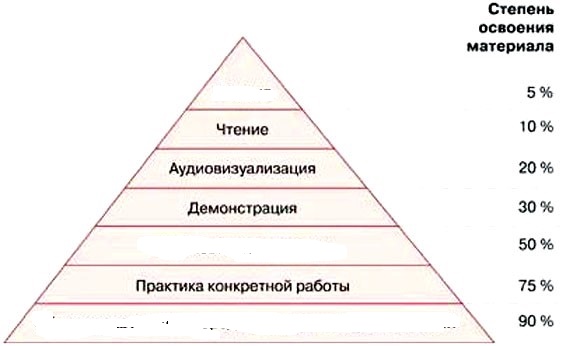                              Конус опыта Э. ДейлаЗависимость успешности учения от типа мотивации заключается в том, что …Задание 2. Самостоятельная работа студентов как составляющая учебного процессаЗаполните пропускиСамостоятельная работа – это… Объем С.Р. студентов  составляет  ……………….% общей трудоемкости по дисциплинеУровни С.Р. 1)2)3)Задание 3. Формы самостоятельной работыЗаполните пропуски       На учебных занятиях                                                  Вне учебных занятий                                                                                  1)                                                                                  2)                                                                                   3)…                                                                               …Заданий 4. Лекция как форма организации обучения в вузеЗаполните пропускиОпределение. Лекция – это ….Плюсы и минусы лекции как формы организации обучения++++                                                                                          - - - -Виды лекций: Ознакомительная/ вводная  ….……Приемы начала лекцииПритча………Задание 5. Методы обучения в высшей школеЗаполните пропускиМетоды обучения (И. Я. Лернер и М. Н. Скаткин) Типовое задания для защиты проекта «Сценарий учебного занятия» по теме 2. «Психологическая характеристика основных методов обучения в высшей школе»Определитесь с формой работы на занятии (пример: лекция/семинар/практическое занятие и т.д ) Укажите какой конкретный вид учебного занятия предполагается (пример: вводная лекция/ проблемная лекция/ лекция-конференция )Укажите тему занятия, основную проблему. Обозначьте основную цель занятия, конкретизируйте учебные задачи.Определите место данного занятия в системе курса (является вводным/ проверочным/ опирается на знания, полученные …./ служит основой для…)Составьте краткий план занятия (основные опорные пункты изложения/ обсуждаемые вопросы)Подумайте над приёмами начала занятия (притча/ вопрос/ опрос и т.д.)Составьте задания для текущего контроля знаний учащихся (вопросы/ мини тест/ кроссворд и т. д. )Каким образом будут оцениваться ответы на данные задания?Укажите 3 основных и 3 дополнительных источника информации по теме занятия (учебные пособия/ монографии/ научные статьи/ специализированные ресурсы)Вкратце опишите материально-техническую базу, информационные технологии, программное обеспечение, необходимые для проведения занятия.  Оценочные средства промежуточной аттестации4.3.2 Типовые оценочные средстваПеречень вопросов для подготовки к зачетуФормирование сознательной дисциплины студентов в учебном процессе.Сотворчество преподавателя и студентов в учебном процессе.Эффективность нетрадиционных форм и методов обучения.Воспитание потребности в знаниях у студентов.Оптимальный выбор форм и методов обучения в вузе.Личностно ориентированный подход к обучению студентов.Организация исследовательской деятельности студентов.Пути и средства усиления практической направленности обучения в вузе. Академическое занятие – творчество преподавателя.Активизация познавательной деятельности студентов в процессе обучения.Формирование профессиональных интересов у студентов.Развитие творческой активности студентов.Компетентностный подход к обучению студентов.Роль междисциплинарных связей в учебном процессе.Диагностика степени обученности студентов.Диагностика развития личностных качеств студентов в учебно-воспитательном процессе.Повышение эффективности контроля знаний студентов.Пути повышения качества профессионального образования  студентов.Нетрадиционные формы и метода контроля знаний.Формирование нравственной профессиональной позиции студентов.Использование средств медиа на современном академическом занятии.Обучение как условие профессионального становления личности.Формирование профессиональной культуры студентов.Специфика рейтингового контроля знаний студентов.Приоритетные направления формирования социальной активности студентов.Формирование профессиональной компетентности студентов.Перечень вопросов для подготовки к экзамену1.	Современное высшее образование: состояние и проблемы.2.	Теории гуманизации образования.3.	Интеграция и системный подход в развитии науки.4.	Интегративный тип познания.5.	Воспитательная компонента в профессиональном образовании.6.	Информатизация учебного процесса.7.	Категории педагогической науки.8.	Общее понятие о дидактике.9.	Движущие силы обучения.10.	Структура педагогической деятельности.11.	Методы обучения в высшей школе.12.	Формы организации учебного процесса.13.	Современные педагогические технологии.14.	Особенности развития личности студента.15.	Психологические основы организации познавательной сферы в обучении.16.	Теории профессионального развития.17.	Психология профессионального становления личности.18.	Психологические особенности обучения студентов.19.	Проблемы повышения успеваемости.20.	Психологические особенности воспитания студентов.21.	Эвристические технологии обучения 22.	Технологии активного обучения23.	Технологии контекстного обучения24.	Организация учебных занятий с использованием электронных ресурсов.25.	Лекция как форма организации обучения в вузе. Виды лекции, их структура.26.	Семинарские, практические, лабораторные занятия в вузе и их особенности.27.	Курсовое и дипломное проектирование. Система практической подготовки будущих специалистов в вузе. Виды практик.28.	Самостоятельная работа студентов как составляющая учебного процесса. 29.	Текущее и итоговое тестирование студентов как форма контроля самостоятельной работы студентов.30.	Роль научно-исследовательской работы студентов, ее связь с учебной работой, способы организации31.	Сущность контроля в учебном процессе. Функции, виды и способы контроля32.	Критерии и правила оценивания и выставления отметок.33.	Рейтинговая система оценки усвоения учебного материала. Сущность системы зачетных единиц-кредитов.34.	Самоконтроль и самооценка студентов в учебном процессе как компонент рефлексивной культуры будущего специалиста35.	Проблема управления качеством образования в вузе. Составляющие качества образования36.	Структура воспитательного процесса. Закономерности и принципы воспитания.37.	Цели, содержание и средства воспитания студенческой молодежи в современных условиях38.	Самоуправление студентов как фактор воспитания и профессионального становления специалиста.39.	Преподаватель вуза как субъект процесса обучения. Содержание и структура деятельности преподавателя, условия ее эффективности40.	Структура профессиональных способностей и умений преподавателя.Шкала оцениванияНа основании п. 14 Положения о балльно-рейтинговой системе оценки знаний обучающихся в РАНХиГС в институте принята следующая шкала перевода оценки из многобалльной системы Шкала перевода оценки из многобалльной в систему «зачтено»/ «не зачтено» (для постановки зачета):Структура билета зачета: комплект билетов включает 20 билетов, в каждом билете по 2 вопроса, первый из которых соотносится с вопросами 1-20 из перечня экзаменационных вопросов, второй вопрос соотносится с вопросами 21-40 из перечня. Зачет проводится в форме ответов  на вопросы билета (оценивается по 9-балльной системе).Шкала выставления оценки (для постановки экзамена):При получении итоговой оценки по балльно-рейтинговой системе  используются критерии с учетом накопленных баллов по текущим формам контроля.4.4. Методические материалыОписание системы оценивания для зачетаПроведение зачета осуществляется в устной форме. Одновременно присутствовать на экзамене могут не более пяти студентов. После получения билета дается до 15 минут на подготовку к ответу по вопросам выбранного билета. На ответы на вопросы предоставляется до 10 минут и до 5 минут ответы на дополнительные вопросы, задаваемые преподавателем. После этого студенту объявляется результат.Оформления результатов оценивания на основе БРСОценка результатов производится на основе балльно-рейтинговой системы (БРС). Использование БРС осуществляется в соответствии с приказом от 28 августа . №168 «О применении балльно-рейтинговой системы оценки знаний студентов». БРС по дисциплине отражена в схеме расчетов рейтинговых баллов (далее – схема расчетов (табл. 9)). Схема расчетов сформирована в соответствии с учебным планом направления, согласована с руководителем научно-образовательного направления, утверждена деканом факультета. Схема расчетов доводится до сведения студентов на первом занятии по данной дисциплине и является составной частью рабочей программы дисциплины и содержит информацию по изучению дисциплины, указанную в Положении о балльно-рейтинговой системе оценки знаний обучающихся в РАНХиГС.5. Методические указания для обучающихся по освоению дисциплины Устный опрос. Этот вид работы предусмотрен на семинарских занятиях и включает в себя ответы на вопросы и ответы при проверке заданий. Студенты распределяют в группе вопросы из списка вопросов для обсуждения в плане каждого семинарского занятия . Ответ на вопрос должен быть кратким, по существу и, как правило, не превышающим 5 минут монологической речи. Готовиться к устному опросу по планам семинаров следует по списку основной и дополнительной литературы. На семинарских занятиях также предусмотрены дополнительные, кроме домашней работы, задания, собеседование по дополнительным вопросам и дополнительным заданиям на семинарских занятиях рассматривается как устный опрос.Тестирование. Проводится на семинарах (мини-тестирование) в виде заполнения форм с пропусками. Защита проектов. Проводится на семинарском занятии в виде защиты презентации для очной формы обучения. Для заочной формы обучения – проект сдается в виде оформленной письменной работы на проверку. Аспирант готовит подробный сценарий учебного занятия, включающий в себя: тему и основную проблему занятия, место занятие в структуре дисциплины, описание методов и форм работы на занятии, описание педагогических приемов, форм контроля, систему оценивания. Прилагается план занятия: основные этапы, пункты изложения, изучаемые вопросы. Подробный перечень пунктов Сценария см. 4.2. Типовое задания для защиты проекта «Сценарий учебного занятия» по теме 2. «Психологическая характеристика основных методов обучения в высшей школе»6. Учебная литература и ресурсы информационно-телекоммуникационной сети «Интернет», учебно-методическое обеспечение самостоятельной работы обучающихся по дисциплине6.1. Основная литература:Кутейников А.Н. Профессиональное становление преподавателя высшей школы: монография – СПб.: Изд-во СЗИУ РАНХиГС, 2014. - 97 c. Педагогика и психология высшей школы: Учебное пособие. Издание второе / Под общ.  ред. А.А. Деркача. - М.: Изд-во РАГС, 2007. -258 с.Смирнов С.Д. Педагогика и психология высшего образования: от деятельности к личности: Учеб. пособие - М.: Изд-во Академия, 2010. - 394 с. (http://psychlib.ru/mgppu/SPp-1995/SPP-001.HTM#$p1).6.2. Дополнительная литератураБордовская  Н.В., Реан А.А. Педагогика: Учебник для вузов. – СПб.: Питер, 2004.-300С.: (Серия « Учебник для вузов»).Голованова Н.Ф. Общая педагогика : учеб. пособие для вузов / - СПб. : Речь, 2005. - 316 c. Зимняя И.А. Педагогическая психология: учеб. пособие для студентов высш. пед. учеб. заведений. - Ростов н/Д: Феникс, 1997. - 477 c. Марцинковская Т.Д., Григорович Л.А. Психология и  педагогика. – М. : Проспект, 2011. – 464с. Педагогическая психология: Учебное пособие. Под ред. Л.А. Регуш, А.В. Орловой.– СПб.: Питер, 2010. 416с.Педагогика и психология высшей школы: Учебное пособие./ Под ред. М. В. Булановой-Топорковой - Ростов н/Д:Феникс, 2002. - 544 с (Электронная библиотека Гумер http://www.gumer.info/bibliotek_Buks/Pedagog/bulan/index.php)Столяренко, Л.Д. Педагогика: учеб. для пед. колледжей - Ростов н/Д : Феникс, 2000. - 445 c. Якунин В.А. Педагогическая психология: учеб. пособие. - 2-е изд. - СПб. : Изд-во Михайлова В.А., 2000. - 348 c. 6.3 Учебно-методическое обеспечение самостоятельной работыОсновные положения по учебно-методическому обеспечению представлены в пунктах п.5 и п.66.4. Нормативно-правовые документыНе используются6.5. Интернет-ресурсыСЗИУ располагает доступом через сайт научной библиотеки http://nwapa.spb.ru/ к следующим подписным электронным ресурсам: Русскоязычные ресурсыЭлектронные учебники электронно-библиотечной системы (ЭБС) «Айбукс» Электронные учебники электронно-библиотечной системы (ЭБС) «Юрайт» Электронные учебники электронно-библиотечной системы (ЭБС) «Лань» Научно-практические статьи по финансам и менеджменту Издательского дома «Библиотека Гребенникова» Статьи из периодических изданий по общественным и гуманитарным наукам «Ист-Вью»  Энциклопедии, словари, справочники «Рубрикон»   Полные тексты диссертаций и авторефератов Электронная Библиотека Диссертаций РГБ  Информационно-правовые базы Консультант плюс, Гарант.Англоязычные ресурсыEBSCO Publishing – доступ к мультидисциплинарным полнотекстовым базам данных различных мировых издательств по бизнесу, экономике, финансам, бухгалтерскому учету, гуманитарным и естественным областям знаний, рефератам и полным текстам публикаций из научных и научно-популярных журналов;Emerald – крупнейшее мировое издательство, специализирующееся на электронных журналах и базах данных по экономике и менеджменту. Имеет статус основного источника профессиональной информации для преподавателей, исследователей и специалистов в области менеджмента.Возможно использование, кроме вышеперечисленных ресурсов, и других электронных ресурсов сети Интернет:http://cyberleninka.ru/http://www.koob.ru/http://forum.myword.ru/index.php?/files/http://pedlib.ru/http://psychology.net.ru/http://psyjournals.ru/topic/exp/index.shtmlhttp ://flogiston.ru/library/6.6. Иные источникиНе используются7. Материально-техническая база, информационные технологии, программное обеспечение и информационные справочные системыКурс включает использование программного обеспечения Microsoft Word, Microsoft Power Point для подготовку текстового и табличного материала, графических иллюстраций.Методы обучения с использованием информационных технологий (демонстрация мультимедийных материалов)Интернет-сервисы и электронные ресурсы (поисковые системы, электронная почта, профессиональные тематические чаты и форумы, системы аудио и видео конференций, онлайн энциклопедии, справочники, библиотеки, электронные учебные и учебно-методические материалы), системы дистанционного обучения.УТВЕРЖДЕНАрешением методической комиссии по направлениям 38.03.05 «Бизнес-информатика», 09.06.01 «Информатика и вычислительная техника» Северо-Западный институт управления – филиал РАНХиГСПротокол от «» 201 г. № Перечень планируемых результатов обучения по дисциплине, соотнесенных с планируемыми результатами освоения образовательной программыОбъем и место дисциплины в структуре образовательной программыСодержание и структура дисциплины Материалы текущего контроля успеваемости обучающихся и фонд оценочных средств промежуточной аттестации по дисциплине 4.1. Формы и методы текущего контроля успеваемости обучающихся и промежуточной аттестации4.2. Материалы текущего контроля успеваемости обучающихся4.3. Оценочные средства для промежуточной аттестации4.4. Методические материалыМетодические указания для обучающихся по освоению дисциплины Учебная литература и ресурсы информационно-телекоммуникационной сети "Интернет", учебно-методическое обеспечение самостоятельной работы обучающихся по дисциплине 6.1. Основная литература6.2. Дополнительная литература6.3. Учебно-методическое обеспечение самостоятельной работы6.4. Нормативные правовые документы6.5. Интернет-ресурсы6.6. Иные источникиМатериально-техническая база, информационные технологии, программное обеспечение и информационные справочные системы КодкомпетенцииНаименованиекомпетенцииКодэтапа освоения компетенцииНаименование этапа освоения компетенцииОПК-2владение культурой научного исследования, в том числе с использованием современных информационно-коммуникационных технологийОПК-2.1Владение элементами культуры научного исследования на базе использования современных инфокоммуникационных технологийОПК-2владение культурой научного исследования, в том числе с использованием современных информационно-коммуникационных технологийОПК-2.2Формирование умений решать задачи научного исследования на базе системного анализа, использования современных инфокоммуникационных технологий, методов и технологий информационной безопасностиОПК-8Готовность к преподавательской деятельности по основным образовательным программам высшего образованияОПК-8.1Готовность проводить отдельные занятия практической направленности совместно с преподавателемОПК-8Готовность к преподавательской деятельности по основным образовательным программам высшего образованияОПК-8.2Готовность проводить занятия, учитывать аудиторию, педагогико-психологические аспекты аудиторииТФ/ профессиональные действияКод компетенцииРезультаты обученияОПК-2.1ОПК-2.2Знать:-традиционные, активные и интерактивные методы обучения;-особенности электронного обучения и дистанционных форм и средств (систем) обучения, возможности курсов МООС;-методы обучения в высшей школе и их психологические особенности, особенности планирования и проведения педагогических и психологических экспериментов.ОПК-2.1ОПК-2.2Уметь:-разрабатывать элементы дистанционного обучения с использованием средств ДО;-разрабатывать тесты контроля знаний обучаемых;-формулировать задачи системного анализа педагогических и психологических процессов и систем.ОПК-2.1ОПК-2.2Владеть: культурой научного исследованияОПК-8.1ОПК-8.2Знания: новейших отечественных и зарубежных теорий обучения психологии и личностного развития; теоретико-методологические основы педагогики и психологии высшей школы как учебной дисциплины; основы психодидактики высшей школы, структуру педагогической деятельности преподавателя, ее содержание и технологии обучения.ОПК-8.1ОПК-8.2Умения:- работать с теоретическим содержанием учебной дисциплины;- владеть интерактивными технологиями интенсификации и проблемизации обучения в высших учебных заведениях;-  анализировать, обобщать, делать выводы в рамках теоретических положений психолого-педагогической науки.ОПК-8.1ОПК-8.2Навыки: планирования и организации учебного процессаВид работыТрудоемкость(очн/ заочн в академ. часах)Общая трудоемкость216/216Контактная работа с преподавателем80/52Лекции36/24Практические занятия44/28Лабораторные занятия-/-Самостоятельная работа130/158Контроль6/6Формы текущего контроляУстный опрос, тестирование, защита проектовФорма промежуточной аттестацииЗачет, 1 курс; экзамен, 2 курс/3 семестрНаименование темыВсего 
часовОбъем дисциплины, час.Объем дисциплины, час.Объем дисциплины, час.Объем дисциплины, час.Объем дисциплины, час.Форма текущего контроля успеваемости, промежуточной аттестацииНаименование темыВсего 
часовКонтактная работа обучающихся с преподавателем
по видам учебных занятийКонтактная работа обучающихся с преподавателем
по видам учебных занятийКонтактная работа обучающихся с преподавателем
по видам учебных занятийКонтактная работа обучающихся с преподавателем
по видам учебных занятийСРФорма текущего контроля успеваемости, промежуточной аттестацииНаименование темыВсего 
часовЛЛРПЗКСРСРФорма текущего контроля успеваемости, промежуточной аттестацииОчная форма обученияОчная форма обученияОчная форма обученияОчная форма обученияОчная форма обученияОчная форма обученияОчная форма обученияОчная форма обучения1. Психологические аспекты учебной деятельности студентов304818УО*, Т**2. Психологическая характеристика основных методов обучения в высшей школе284816УО*, Т**, ЗП***3. Психологические особенности студента как фактор успешного/неуспешного обучения286616УО*, Т**4. Психологические основы воспитательной работы в системе высшей школы286616УО*, Т**5. Гуманистически-ориентированное взаимодействие как основная тенденция в современном образовании244416УО*, Т**6. Высшее образование как важнейший этап социализации и профессионализации личности.244416УО*, Т**7. Духовно-психологический потенциал личности преподавателя244416УО*, Т**8. Коммуникативно-поведенческие установки преподавателя как показатели готовности к гуманистически-ориентированному взаимодействию в образовательной среде244416УО*, Т**Промежуточный контроль6Зачет, ЭкзаменВсего (ак. ч. / астр. ч.)216/16236/3044/30130
/97,5Заочная форма обученияЗаочная форма обученияЗаочная форма обученияЗаочная форма обученияЗаочная форма обученияЗаочная форма обученияЗаочная форма обученияЗаочная форма обучения1. Психологические аспекты учебной деятельности студентов282620УО*, Т**2. Психологическая характеристика основных методов обучения в высшей школе284420УО*, Т**, ЗП***3. Психологические особенности студента как фактор успешного/неуспешного обучения284420УО*, Т**4. Психологические основы воспитательной работы в системе высшей школы284420УО*, Т**5. Гуманистически-ориентированное взаимодействие как основная тенденция в современном образовании284420УО*, Т**6. Высшее образование как важнейший этап социализации и профессионализации личности.242220УО*, Т**7. Духовно-психологический потенциал личности преподавателя242220УО*, Т**8. Коммуникативно-поведенческие установки преподавателя как показатели готовности к гуманистически-ориентированному взаимодействию в образовательной среде222218УО*, Т**Промежуточный контроль6Зачет, ЭкзаменВсего (ак. ч. / астр. ч.)216/16224/19,528/19,5158
/
118,5МетодСущностьАктивность учащегося/активность педагогаФормы работыОбъяснительно-иллюстративныйРепродуктивныйМетод проблемного изложенияЧастично-поисковый/эвристическийИсследовательскийКодкомпетенцииНаименованиекомпетенцииКодэтапа освоения компетенцииНаименование этапа освоения компетенцииОПК-2владение культурой научного исследования, в том числе с использованием современных информационно-коммуникационных технологийОПК-2.1Владение элементами культуры научного исследования на базе использования современных инфокоммуникационных технологийОПК-2владение культурой научного исследования, в том числе с использованием современных информационно-коммуникационных технологийОПК-2.2Формирование умений решать задачи научного исследования на базе системного анализа, использования современных инфокоммуникационных технологий, методов и технологий информационной безопасностиОПК-8Готовность к преподавательской деятельности по основным образовательным программам высшего образованияОПК-8.1Готовность проводить отдельные занятия практической направленности совместно с преподавателемОПК-8Готовность к преподавательской деятельности по основным образовательным программам высшего образованияОПК-8.2Готовность проводить занятия, учитывать аудиторию, педагогико-психологические аспекты аудиторииЭтап освоения компетенцииПоказательоцениванияКритерий оцениванияОПК-2.1Демонстрирует способность анализировать предметную область в соответствии с выбранной темой исследованияДемонстрирует умение проводить анализ объекта и предмета исследования, проводить анализ научных исследований по теме диссертации.Демонстрирует способность самостоятельно аргументированно формулировать сформулированную научную проблемы, отстаивать свои выводы.Полнота и качество выполнения отчета по научно-исследовательской работе.Полнота представленной библиографии, ее качество, глубина проработки. Наличие отзыва от научного руководителя, его выводы о результативности работы.Качество выполнения заданий, тестирования.Правильность и полнота ответов во время зачетаОПК-2.2Демонстрирует способность анализировать предметную область в соответствии с выбранной темой исследованияДемонстрирует умение проводить анализ объекта и предмета исследования, проводить анализ научных исследований по теме диссертации.Демонстрирует способность самостоятельно аргументированно формулировать сформулированную научную проблемы, отстаивать свои выводы.Полнота и качество выполнения отчета по научно-исследовательской работе.Полнота представленной библиографии, ее качество, глубина проработки. Наличие отзыва от научного руководителя, его выводы о результативности работы.Качество выполнения заданий, тестирования.Правильность и полнота ответов во время зачетаОПК-8.1Демонстрирует способность участвовать в преподавательской работеДемонстрирует умение организовать работу, работать в коллективе, оценивать его возможности, при решении учебных задач, в том числе с применением интерактивных методов, методов электронного обученияДемонстрирует знания по истории философии науки и возможность их применять в практической профессиональной деятельности.Полнота и качество выполнения отчета по научно-исследовательской работе.Полнота представленной учебно-плановой документации. Наличие отзыва от научного руководителя, его выводы о результативности работы.Наличие отзывов обучаемых и их содержание.Правильность и полнота ответов во время зачета и кандидатского экзамена.Полнота реферата, эссе, проработанность темы, полнота библиографииОПК-8.2Демонстрирует самостоятельность при подготовке к занятиям, активность в выборе методов занятия, обеспечении дидактическими материалами.Демонстрирует умение управлять аудиторией во время проведения занятий.Глубина исследования решаемой проблемы.Полнота и качество выполнения отчета по научно-исследовательской работе.Полнота и качество выполнения задания на практику.Наличие отзыва от научного руководителя, его выводы о результативности работы.Качество выполнения заданий, тестирования.Правильность и полнота ответов во время зачетаот 0 до 50 баллов«не зачтено»от 51 до 100 баллов«зачтено»Оценка промежуточной аттестации(баллы)Критерии оценивания и выставления оценки5 План четкий, ориентирован на достижение цели. Выстроена внутренняя логика деловой коммуникации. Слышит собеседника. Обосновывает выводы исходя из поставленной целиТочность и уверенность использования формулировок, определений и теоретических положений, относящихся к траектории личностного и профессионального саморазвития4 Не совсем четкий план целей. Не вполне успешно выстроена внутренняя логика деловой коммуникации.. Недочеты в обосновании и  выводах исходя из поставленной целиНе совсем точен и уверен в использовании формулировок, определений и теоретических положений, относящихся к траектории личностного и профессионального саморазвития3Сомнительный план целей. Не точно выстроена внутренняя логика деловой коммуникации.. Существенные недочеты и неточности в обосновании и  выводах исходя из поставленной цели Не всегда точен и уверен в использовании формулировок, определений и теоретических положений, относящихся к траектории личностного и профессионального саморазвития2 Нет плана целей. Плохо выстроена внутренняя логика деловой коммуникации.. Существенные ошибки в обосновании и  выводах исходя из поставленной целиНе точен и не уверен в использовании формулировок, определений и теоретических положений, относящихся к траектории личностного и профессионального саморазвитияОценочные средства(формы текущего и промежуточного контроля)ПоказателиоценкиКритерии оценкиУстный опрос (по вопросам для устного опроса на семинарах)Корректность и полнота ответовПолный, развернутый и подкрепленный языковыми примерами ответ –4 балла Неполный или неверный ответ – 0 балловУстный опрос (по домашним заданиям к семинарам и дополнительным заданиям на семинарах)Выполнение всех заданийЗадание выполнено правильно, студент мотивирует свой ответ –4 балла Задание выполнено с ошибками, задание выполнено частично, задание не выполнено – 0 балловТестированиеПроцент (доля) правильных ответов на вопросы тестаМини-тесты по темам:нет ошибок – 5 баллов1-2 ошибки – 4 балла3-5 ошибок – 3 балла6-8 ошибок – 2 баллаболее 8 ошибок при наличии части правильных ответов – 1 баллИтоговое тестирование:Менее 60% – 0 баллов61 – 75% – 6 баллов76 – 90% – 8 баллов91 – 100% – 10 балловЗащита проектовПрезентация по итогам разработки проекта (разработка подробного сценария учебного занятия) защищена на семинарском занятии Сценарий проведения учебного занятия представлен полно, структура выдержана, форма работы соответствует цели, присутствуют элементы новизны подготовлена презентация с защитой правки – 10 балловСценарий описан полностью, но отдельные фрагменты не обоснованы – 6 балловЗадание выполнено частично, некоторые фрагменты  пропущены или не обоснованы – 3 баллаЗадание не выполнено – 0 балловЗачетКорректность и полнота ответа с опорой на терминологический аппарат дисциплины и приведением примеровПолный ответ – 10 балловНеполный ответ с примерами – 7 балловНеполный ответ без примеров – 3 баллаНеполный ответ и незнание понятийно-терминологического аппарата дисциплины – 0 баллов№ п/пНаименование1.Специализированные залы для проведения лекций:2.Специализированная мебель и оргсредства: аудитории и компьютерные классы, оборудованные посадочными местами3.Технические средства обучения: Персональные компьютеры; компьютерные проекторы; звуковые динамики; программные средства, обеспечивающие просмотр видеофайлов 